Définir un «THERMOGAINE HORIZONTAL A SOUDER»Vos coordonnées :Vous désirez   Quantité :  Données techniques :Dimensions :							Longueur total  mm						NC 120 (mini)					                60 (mini)            Lg plongeante  mm					               							             Ø 63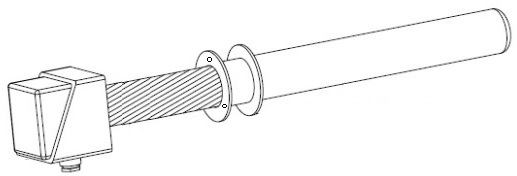 			     Bride pour fixation							            autre Ø 			            du boitier												Doigt de gant à souder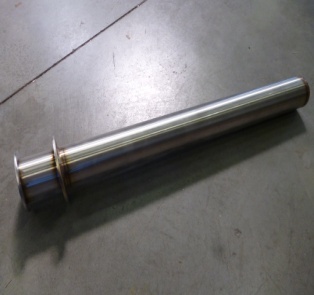 							   	Disque à souder 			        								  			 Ø 100				         								Autre 					              Résistance à barillets    					Inox 316L (standard)				             								Autre 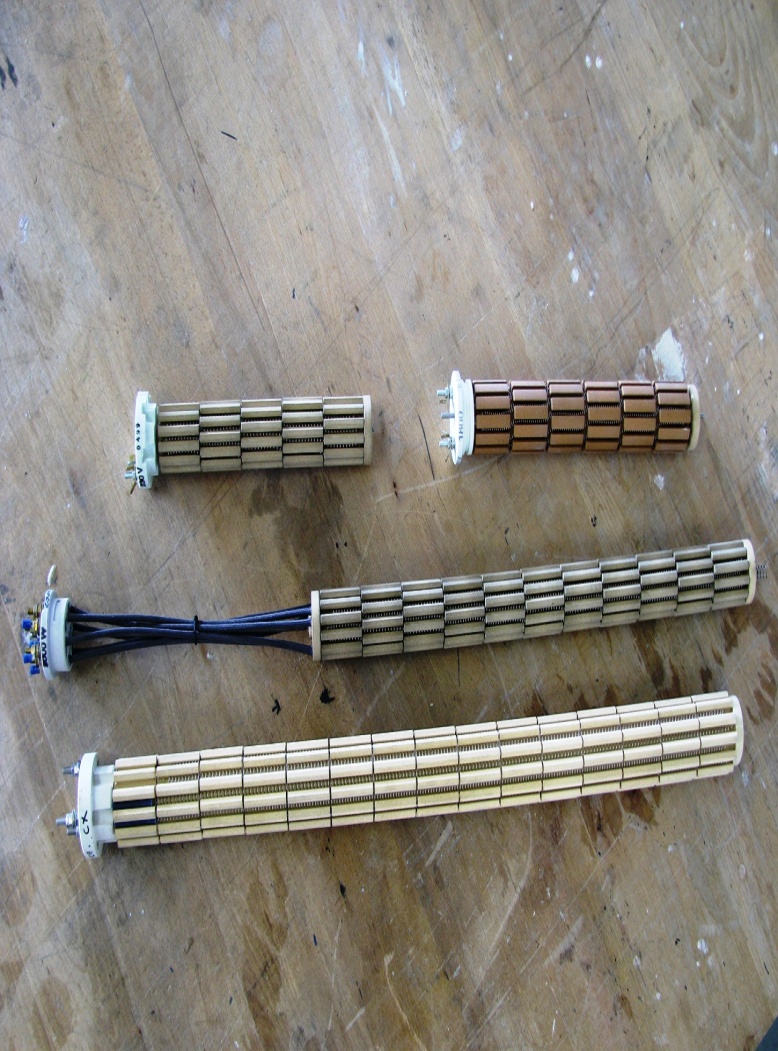 Boitier alu peint											105x105xH:100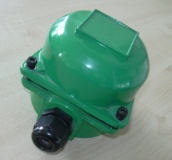 						(Le Ø et la Lg sera défini						par nos soins selon dim.					             	                 du doigt de gant)Les options et accessoires :  Boitier polypropylène		 Doigt de gant pour thermostat  	 Thermostat à bulbe et capillaire       113x112xh:120						       	      plage température 								       	      (nota : les dim. du boitier peuvent changer)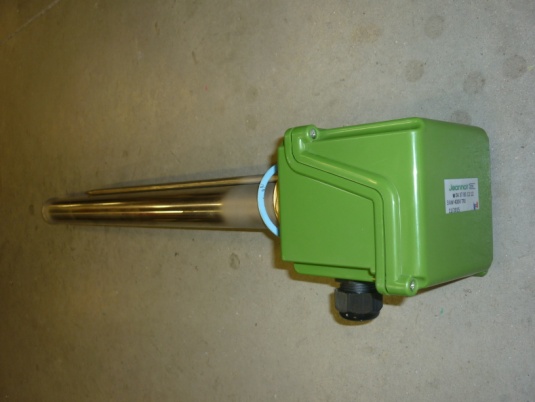 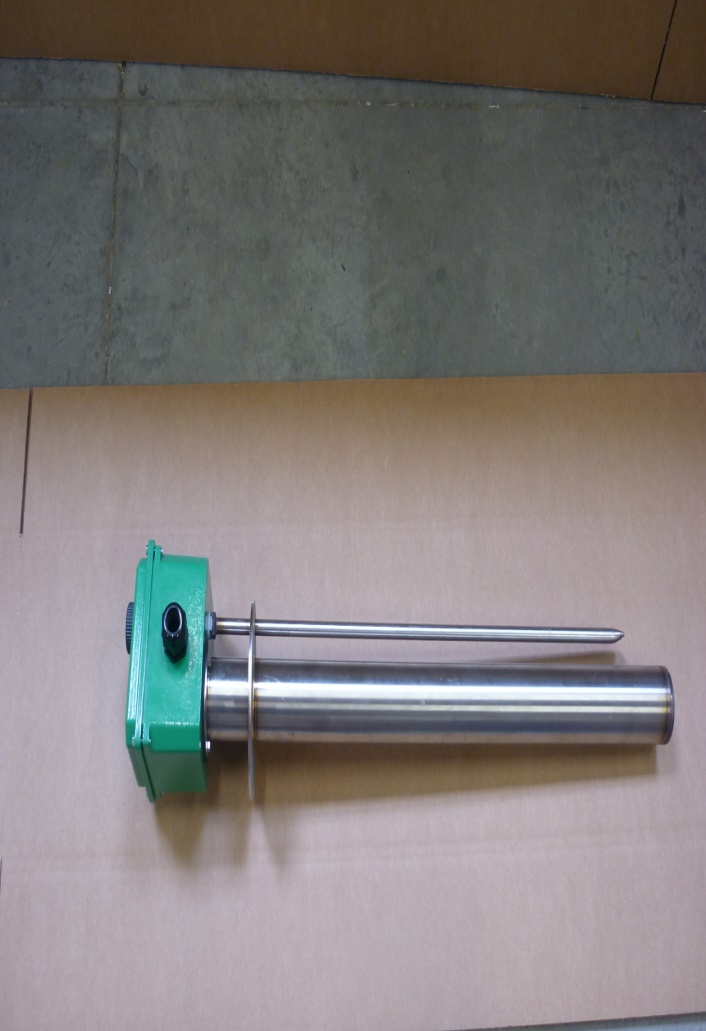 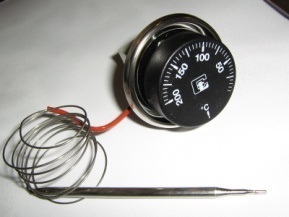 Raison socialeAdresseCode postalVilleTéléphoneMailPuissance (W)  Tension (V) Tension (V)Charge spécifiques (W/cm²) Température de travailTempérature de travail°C Nature du liquide à chauffer 